Comité permanent du droit d’auteur et des droits connexesVingt-neuvième sessionGenève, 8 – 12 décembre 2014projet d’ordre du jourétabli par le Secrétariat	Ouverture de la session	Adoption de l’ordre du jour de la vingt-neuvième session	Accréditation de nouvelles organisations non gouvernementales	Adoption du rapport de la vingt-huitième session du Comité permanent du droit d’auteur et des droits connexes	Protection des organismes de radiodiffusion	Limitations et exceptions : bibliothèques et services d’archives	Limitations et exceptions : établissements d’enseignement et de recherche et personnes ayant d’autres handicaps8.	Questions diverses9.	Clôture de la session[Fin du document]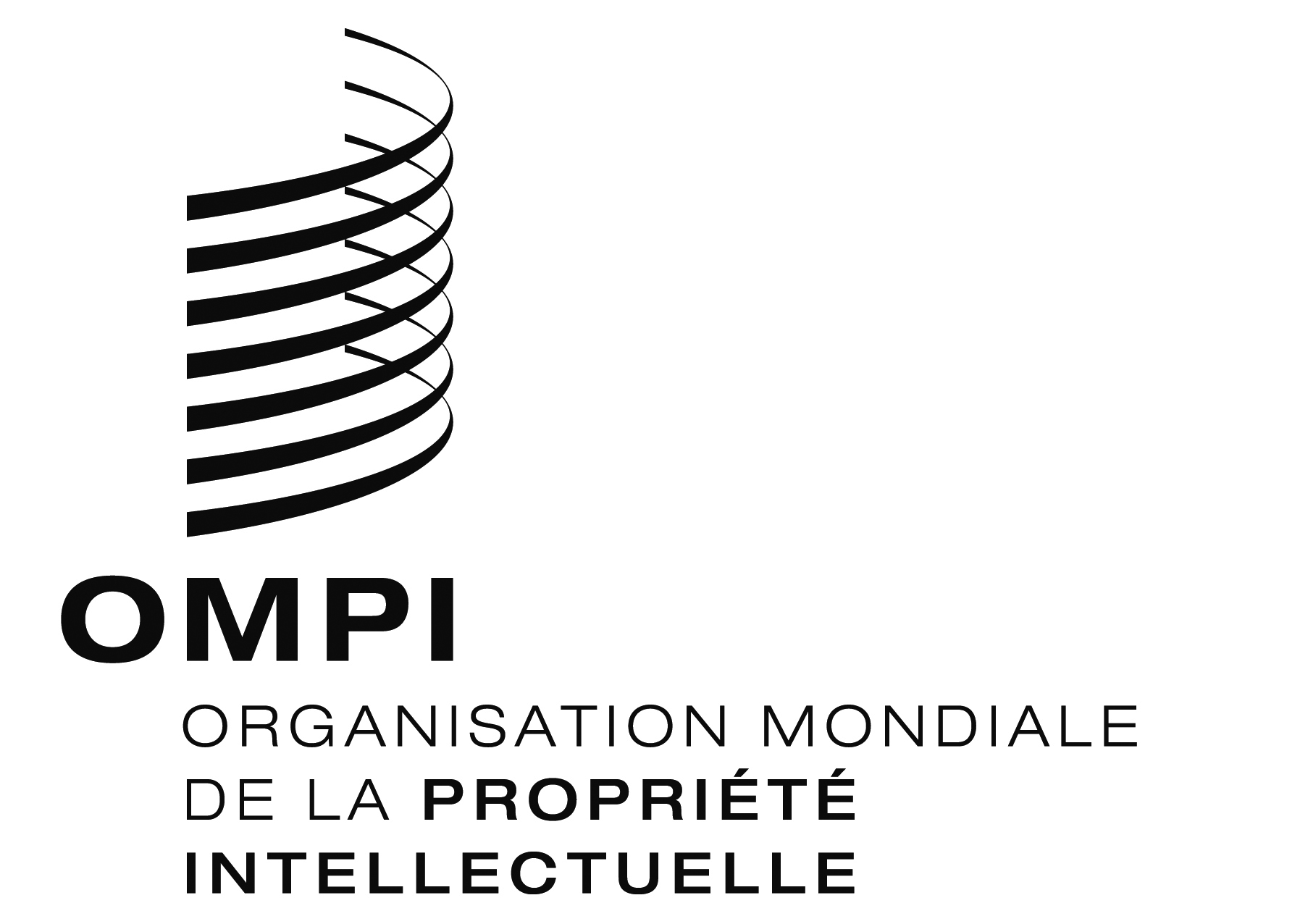 FSCCR/29/1 PROV. SCCR/29/1 PROV. SCCR/29/1 PROV. ORIGINAL : anglaisORIGINAL : anglaisORIGINAL : anglaisDATE : 1 septembre 2014DATE : 1 septembre 2014DATE : 1 septembre 2014